     Утверждаю: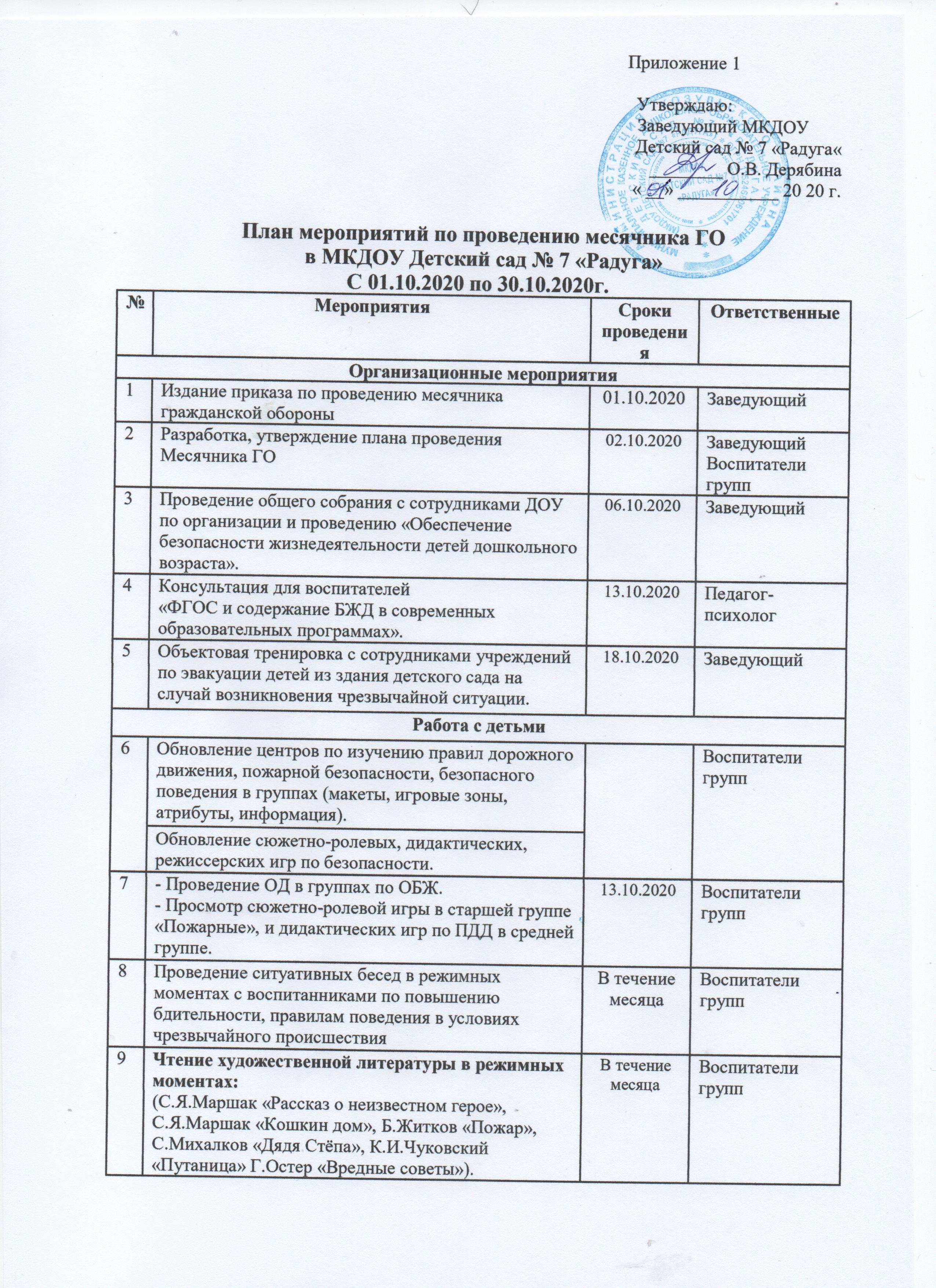                                                                                                         Заведующий МКДОУ   Детский сад № 7 «Радуга«________ О.В. Дерябина« __» ___________ 20 20 г.План мероприятий по проведению месячника ГО в МКДОУ Детский сад № 7 «Радуга»С 01.10.2020 по 30.10.2020г.  №МероприятияСроки проведенияОтветственныеОрганизационные мероприятияОрганизационные мероприятияОрганизационные мероприятияОрганизационные мероприятия1Издание приказа по проведению месячника гражданской обороны01.10.2020Заведующий2Разработка, утверждение плана проведения Месячника ГО02.10.2020ЗаведующийВоспитатели групп3Проведение общего собрания с сотрудниками ДОУ по организации и проведению «Обеспечение безопасности жизнедеятельности детей дошкольного возраста».06.10.2020Заведующий4Консультация для воспитателей «ФГОС и содержание БЖД в современных образовательных программах».13.10.2020Педагог-психолог5Объектовая тренировка с сотрудниками учреждений по эвакуации детей из здания детского сада на случай возникновения чрезвычайной ситуации.18.10.2020ЗаведующийРабота с детьмиРабота с детьмиРабота с детьмиРабота с детьми6Обновление центров по изучению правил дорожного движения, пожарной безопасности, безопасного поведения в группах (макеты, игровые зоны, атрибуты, информация).Воспитатели групп6Обновление сюжетно-ролевых, дидактических, режиссерских игр по безопасности.Воспитатели групп7- Проведение ОД в группах по ОБЖ.- Просмотр сюжетно-ролевой игры в старшей группе «Пожарные», и дидактических игр по ПДД в средней группе.13.10.2020Воспитатели групп8Проведение ситуативных бесед в режимныхмоментах с воспитанниками по повышениюбдительности, правилам поведения в условияхчрезвычайного происшествияВ течение месяцаВоспитатели групп9Чтение художественной литературы в режимных моментах:(С.Я.Маршак «Рассказ о неизвестном герое», С.Я.Маршак «Кошкин дом», Б.Житков «Пожар», С.Михалков «Дядя Стёпа», К.И.Чуковский «Путаница» Г.Остер «Вредные советы»).Отгадывание загадок на противопожарную тематику. Толкование пословиц и поговорок по безопасности. Заучивание стихов.Работа в книжном уголке, рассматривание иллюстраций, отображающих работу МЧС, МВД, работников скорой помощи. (Подготовительная группа)В течение месяцаВоспитатели групп10Беседы с детьми:- «Что такое гражданская оборона»,- «Что такое бомбоубежище»,- «Знакомство с огнетушителем»,- «Спички- невелички»,- «Малышам об огне»,- «Осторожно незнакомец»,- «Улица полна неожиданностей»,- «Опасные ситуации на улице и дома»,- «Один дома»,- «Опасные и полезные предметы».В течение месяцаВоспитатели групп11Моделирование ситуаций:- «Я один дома»- «Незнакомы люди»- «Я заблудился».В течение месяцаВоспитатели групп12Музыкальный спектакль по произведению С. Маршака «Кошкин дом» (дети подготовительной группы).воспитатели групп13Просмотр мультипликационных фильмов «Уроки осторожности» (основы безопасности жизни для малышей), «Безопасность на дороге, в доме», «Смешарики – «Азбука безопасности»В течение месяцаВоспитатели групп14Дидактические игры:«Опасные предметы», «Четвертый лишний», «Чудесный мешочек», «Сложи машину», «Найди пожарную машину», «Правила поведения», «Выбери нужное», «Сложи картинку», «Хорошо- плохо».В течение месяцаВоспитатели групп15Сюжетно-ролевые игры:«Пожарные», «Спасатели», «Медицинская помощь», «Дорожное движение», «ДПС».В течение месяцаВоспитатели групп16Проведение спортивного досуга по ОБЖ26.10.2020гИнструктор по физической культуре, воспитатели групп17Выставки детских работ:- «Не шути с огнём»,- «Мы против террора»,- «ППД соблюдай, никогда не нарушай».14.10.2020Воспитатели группРабота с родителямиРабота с родителямиРабота с родителямиРабота с родителями18Беседы с родителями «Как обезопасить жизньребенка», «Это должен знать каждый».Индивидуальные беседы с родителями «Чтобы не было беды».19.10.2020Воспитатели групп19Оформление памяток для родителей по пожарной, антитеррористической безопасности, оформление информационных стендов для родителей, пропагандирующих работу МЧС «Добрые советы МЧС», и папок-передвижек.22.10.2020Воспитатели групп20Подведение итогов месячника гражданской обороны, составление отчета о проведении мероприятий в рамках месячника гражданской обороны.30.10.2020гЗаведующий21Размещение на сайте плана проведения месячника гражданской защиты.30.10.2020гВоспитатель Шумова Н.А.